Adult Form  # 3Youth Camp Registration (Adults must complete this form to participate. Information is confidential)Date________________ 					        Camp Date  6/27/22 – 7/01/22Church__________________________________________________Youth Leader________________________________Last Name____________________First Name_________________M.I._____Preferred Name_______________Address____________________________________________________________________________________________City_________________________________________________________State____________   Zip__________________Phone______________________________________________________________________________________________Age at Camp_____________Birth Date______________Sex________________Adult T-Shirt Size___________________MEDIA RELEASE:I understand that I will be photographed or videotaped for general company, website, and /or agency publicity. EMERGENCY INFORMATION:
Emergency Contact Name/Relationship__________________________________________________________________Home Phone______________________Cell Phone______________________Work Phone_________________________Insurance Company__________________________________________________________________________________Policy Number__________________________________ Group Number_______________________________________Insurance Phone_____________________Ins. Address______________________________________________________(Attach copy of insurance card if possible)Physical Limitations__________________________________________________________________________________Food Allergies_______________________________________________________________________________________Medicine Allergies___________________________________________________________________________________Other Allergies______________________________________________________________________________________Any Medical Special Instructions________________________________________________________________________Have you ever been convicted for any crime including sex related or child abuse related?   (felony or misdemeanor?)Yes______No______If yes, please state the nature of the crime(s):________________________________________________________________________________________________________________________________________________________________________________________________________________________________________________________________________Do You Currently:  Use Tobacco In Any Form________ Drink Alcoholic Beverages_________Use Illegal Drugs_________ Are You Addicted to Prescription Drugs_________Have You Ever Been Involved In Homosexual Activity?_______Do You Have A History Of Use Of Pornographic Materials?_______In consideration for participation in Generation Life Youth Camp, I do hereby release, forever discharge and agree to hold harmless Generation Life Youth Camp and the Directors, Staff, and Representatives thereof from any and all liability, claims or demands for personal injury, sickness or death, as well as property damage and expenses, of any nature whatsoever which may be incurred by the undersigned and the participant that occur while said person is participating in the above described event including recreation and all activities.  The undersigned further hereby agrees to hold harmless and indemnify said Generation Life Youth Camp, its directors, staff, and representatives for any liability sustained by said participant, including expenses incurred attendant thereto. I authorize Camp First Aid to administer first aid and/or medicine on an AS NEEDED BASIS in case of an emergency such as headache, upset stomach, etc.  I further authorize that medical treatment that is deemed necessary to my child’s well being be obtained in case of an emergency if I cannot be reached. I further consent to and assume all expenses for the administration of Doctor’s care and/or any other form of medical treatment necessary as a result of illness or injury of the said participant.  Further, should it be necessary for the participant to return home due to medical reasons, disciplinary action or otherwise, I hereby assume all transportation costs.  I hereby grant my permission for my child and/or self to participate in Generation Life Youth Camp.SIGNATURE___________________________________________________DATE_________________PASTORAL APPROVAL SIGNATURE_________________________________________DATE_______________ Churches should mail original registration form to Sandra Barbee and make a copy for your church.  FORM # 4ADULT RULES   1.   Help the youth follow the Camp Rules to ensure a successful camp!  2.   Help keep all cabins, dorms, restrooms, meeting areas, and grounds in a clean and proper order.3.   Never be alone with a youth, either male or female.4.   Never be alone with a camp volunteer of the opposite sex (unless that person is your spouse)5.   Always obtain permission from Camp Administration before entering into a dorm room of the opposite      sex. 6.   Avoid giving personal counsel to any youth.7.   Never confront, argue with, or take issue with any other camp worker or camp administrator.8.   Avoid debating spiritual or doctrinal issues with other workers or youth.9.   Be responsible for the job description given to you.  Stay within those guidelines, however, always bewilling to help others.  If you have any questions check with the person to whom you are responsible to.10.  Never use or borrow any equipment, supplies, vehicles, without approval of Camp Administration.11.  Always notify Camp Administration if you plan to leave the campsite.  12.  No horseplay nor pranks with each other or campers.13.  Always report any problems, injuries, or accidents to Camp Administration immediately.14.  Wear swimming and clothing attire that is decent and shows a Godly image.  (Girls modest one piece         bathing suits)  Girls - all shorts must be no more than 4 inches above the knee. No tank tops boys or girls.15.  Avoid using cell phones/computers during camp unless emergency or work related.  Signature___________________________________Date_______________________FORM #5ADULT INFORMATION  Name_________________________________________          Age___________Church Name____________________________________________________________Date You Were Born Again__________________________________________________Have you received the Holy Spirit with the evidence of speaking in tongues?__________Are Your Children Attending Camp?______Is Your Spouse Attending Camp?_____    Spouse’s Name__________________________What Area Are You Currently Involved In At Your Church__________________________Have You Previously Worked At Camp?_____List Areas_____________________________________________________________________________________________________________Camp Volunteer Areas Preferred:Administrative Assistant_____ (must arrive Sun.)        Altar Response Leader _____Assistant_____      Experience Yes_____No_____Info______________________ _________________________________________________________________________________________Audio Leader____Assistant_____	Experience Yes_____No____Info________________________________Basketball Referees_____Cafeteria Leader____Assistant___Service Camera Leader____Assistant____	Experience  Yes_____No_____Info___________________________________________________________________________________________________________________Computer/Pro Presenter Leader______Assistant______	Experience   Yes_____No_____Info_______________________________________________________________________________________________________Craft Leader____Assistant____First Day Check In Leader_____Assistant_____   (must arrive by Mon. 9:30 AM)First Aid Leader_____Assistant ______  List Medical Certification_____________________________________Game Instructor Leader_____ Assistant____ID Badges Leader____ Assistant____  (must arrive Mon. by 9:30 AM)Lifeguard_____ 	Certification  Yes_____No_____Info__________________________________________   Media Set Up/Take Down Leader_____Assistant_____Modesty Drapes Leader  _____Assistant____	Experience  Yes_____No_____Photography Leader____Assistant____	Experience  Yes_____No_____  Info___________________________________________________________________________________________________________________Platform/Service Area Set Up/Take Down Leader______Assistant______Praise & Worship Team Leader_______Assistant_____ Experience Yes_____No_____ Info_________________ __________________________________________________________________________________________Refreshment Leader____Assistant_____Security Leader____   Golf Cart Security_____  Dorm Security_____Snow Cone Leader_____Assistant_____Team Leader____Assistant____Usher Head_____Assistant____ Experience  Yes_____No_____Info___________________________________   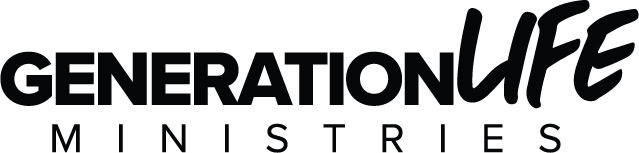 Assumption of the Risk and Waiver of Liability Relating to Coronavirus/COVID-19The novel coronavirus, COVID-19, has been declared a worldwide pandemic by the World Health Organization. COVID-19 is extremely contagious and is believed to be spread mainly by person-to-person contact or through the air among persons in close proximity.  As a result, federal, state, and local governments and federal and state health agencies recommend social distancing and wearing masks, and have, in many locations, prohibited or restricted the congregation of groups of people. Generation Life Ministries has put in place preventative measures in an effort to reduce the spread of COVID-119.  In the interests of promoting and protecting the health of myself, my family, and other Generation Life Youth Camp participants, I agree to comply with all COVID 19 preventative protocols established by Generation Life Ministries.     I recognize; however, that even if  Generation Life Ministries and my family follow all COVID 19 preventative protocols, Generation Life Ministries cannot guarantee my child(ren) and/or I against potential infection with COVID-19.  I further acknowledge that attending Generation Life Youth Camp could increase my risk and my child(ren)’s risk of contracting COVID-19. By signing this agreement, I acknowledge the highly-contagious nature of COVID-19 and knowingly and voluntarily assume the risk that my child(ren) and/or  I may be exposed to or infected by COVID-19 by attending Generation Life Youth Camp and that such exposure or infection may result in personal injury, illness, permanent disability, and/or death. I understand that there is an inherent risk of becoming exposed to or infected by COVID-19 at Generation Life Youth Camp even if Generation Life Ministries and my family comply with all COVID prevention protocols as recommended by the Centers for Disease Control and by the State of North Carolina.  I acknowledge the foregoing risks and accept sole responsibility for any injury to, or of illness of, my child(ren) or myself from COVID 19 infection that my child(ren) and/or I may experience or incur in connection with my child(ren)’s and/or my attendance at Generation Life Youth Camp.      Adult/Parent Signature  ___________________________________  Date_________________________________(must be 18 or older to sign)Youth Name_____________________________________________Youth Name_____________________________________________Youth Name_____________________________________________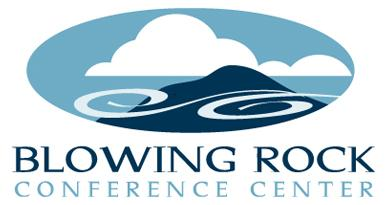 Assumption of the Risk and Waiver of Liability Relating to Coronavirus/COVID-19The novel coronavirus, COVID-19, has been declared a worldwide pandemic by the World Health Organization. COVID-19 is extremely contagious and is believed to be spread mainly by person-to-person contact or through the air among persons in close proximity.  As a result, federal, state, and local governments and federal and state health agencies recommend social distancing and wearing masks, and have, in many locations, prohibited or restricted the congregation of groups of people. The Blowing Rock Conference Center (“BRCC”) has put in place preventative measures summarized on the attached Exhibit “A” in an effort to reduce the spread of COVID-19.  In the interests of promoting and protective the health of myself, my family, and other BRCC participants, I agree to comply with all COVID 19 preventative protocols established by BRCC.     ________ Guest’s Initials.I recognize; however, that even if BRCC and my family follow all COVID 19 preventative protocols, BRCC cannot guarantee my child(ren) and/or I against potential infection with COVID-19.  I further acknowledge that attending the Blowing Rock Conference Center could increase my risk and my child(ren)’s risk of contracting COVID-19. By signing this agreement, I acknowledge the highly-contagious nature of COVID-19 and knowingly and voluntarily assume the risk that my child(ren) and/or  I may be exposed to or infected by COVID-19 by attending the BRCC and that such exposure or infection may result in personal injury, illness, permanent disability, and/or death. ______________ Guest’s Initials. I understand that there is an inherent risk of becoming exposed to or infected by COVID-19 at the BRCC even if BRCC and my family comply with all COVID prevention protocols as recommended by the Centers for Disease Control and by the State of North Carolina.  I acknowledge the foregoing risks and accept sole responsibility for any injury to, or of illness of, my child(ren) or myself from COVID 19 infection that my child(ren) and/or I may experience or incur in connection with my child(ren)’s and/or my attendance at the BRCC.      Guest’s Initials ____________Adult/Parent Signature_________________________________________________Date__________________(must be 18 or older)Youth Name__________________________________________Youth Name__________________________________________Youth Name_________________________________________WHAT TO BRING TO CAMP1.	Bible, notebook, and a pen2.	Personal hygiene products (deodorant, toothpaste, soap, shampoo, etc.)3.	Hairbrush, hair dryer, comb4.	Towels and washclothsCamp provides pillows, sheets and blankets!!!5. 	Bathing suit (Girls modest one piece suits only!)	6.	Water shoes for pool7. 	Insect repellent and sunscreen8.	Laundry bag for dirty clothes9.	Sports bottle for water10.	Play clothes (to get messy in) & tennis shoes for daytime activities.  Must wear tennis shoes for zipline course & gym.  Casual clothing for night meetings-no holes in pants & no hats in services.  Sweatshirt/jacket for evenings and raincoat/umbrella. Girls & guys modest clothing and no tank tops.  Girl’s shorts must be no more than 4 inches above the knee and no low cut tops please!11.  	Flashlight12.   	Money for guest minister products, camp store & concessions.13.    	A HUNGRY HEART READY TO RECEIVE FROM THE LORD!!!WHAT NOT TO BRING TO CAMP1.	NO weapons or fireworks2. 	NO Expensive clothes or jewelry3. 	NO Cell Phones, electronic games, or computers4.    	NO CD Player, Radio, IPod, MP3 Players5.    	NO tobacco, drugs or alcohol6.	NO matches or lighters